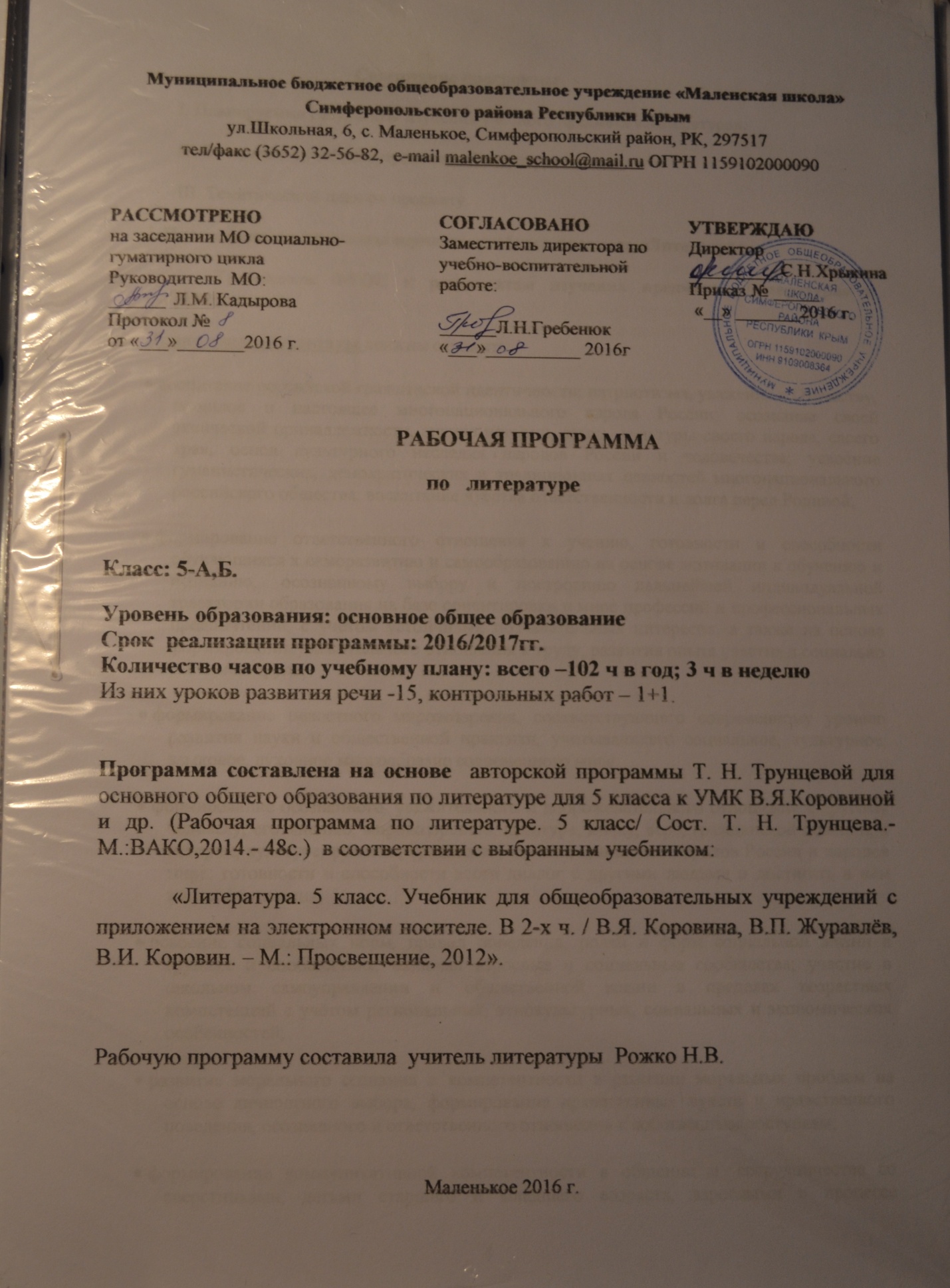                                   Содержание программыI.​ Планируемые результаты изучения учебного предмета «Литература».II.​ Содержание учебного предмета «Литература».III.​ Тематический план по предмету.В 2016-2017 учебном году преподавание русского языка и литературы в общеобразовательных организациях Республики Крым будет осуществляться:в 5-6 классах – в соответствии с Федеральным государственным образовательным стандартом основного общего образования (Приказ Министерства образования и науки Российской Федерации от 17.12.2010 г. № 1897 (Зарегистрирован Минюстом России 01.02.2011 № 19644) «Об утверждении федерального государственного образовательного стандарта основного общего образования»);в 7-11 классах - в соответствии с Федеральным компонентом государственного образовательного стандарта общего образования (Приказ Министерства образования и науки Российской Федерации от 05.03.2004 № 1089 «Об утверждении Федерального компонента государственного образовательного стандарта начального общего, основного общего и среднего (полного) общего образования»)I.​ Планируемые результаты изучения учебного предмета «Литература».Требования ФГОС к результатам изучения предмета «Литература» в основной школеЛичностные результаты должны отражать:​ воспитание российской гражданской идентичности: патриотизма, уважения к Отечеству, прошлое и настоящее многонационального народа России; осознание своей этнической принадлежности, знание истории, языка, культуры своего народа, своего края, основ культурного наследия народов России и человечества; усвоение гуманистических, демократических и традиционных ценностей многонационального российского общества; воспитание чувства ответственности и долга перед Родиной;​ формирование ответственного отношения к учению, готовности и способности обучающихся к саморазвитию и самообразованию на основе мотивации к обучению и познанию,  осознанному выбору и построению дальнейшей индивидуальной траектории образования на базе ориентировки в мире профессий и профессиональных предпочтений, с учётом устойчивых познавательных интересов, а также на основе формирования уважительного отношения к труду, развития опыта участия в социально значимом труде;​ формирование целостного мировоззрения, соответствующего современному уровню развития науки и общественной практики, учитывающего социальное, культурное, языковое, духовное многообразие современного мира;​ формирование осознанного, уважительного и доброжелательного отношения к другому человеку, его мнению, мировоззрению, культуре, языку, вере, гражданской позиции, к истории, культуре, религии, традициям, языкам, ценностям народов России и народов мира; готовности и способности вести диалог с другими людьми и достигать в нём взаимопонимания;​ освоение социальных норм, правил поведения, ролей и форм социальной жизни в группах и сообществах, включая взрослые и социальные сообщества; участие в школьном самоуправлении и  общественной жизни в пределах возрастных компетенций с учётом региональных, этнокультурных, социальных и экономических особенностей;​ развитие морального сознания и компетентности в решении моральных проблем на основе личностного выбора, формирование нравственных чувств и нравственного поведения, осознанного и ответственного отношения к собственным поступкам;​ формирование коммуникативной компетентности в общении и  сотрудничестве со сверстниками, детьми старшего и младшего возраста, взрослыми в процессе образовательной, общественно полезной, учебно-исследовательской, творческой и других видов деятельности;​ формирование ценности  здорового и безопасного образа жизни; усвоение правил индивидуального и коллективного безопасного поведения в чрезвычайных ситуациях, угрожающих жизни и здоровью людей, правил поведения на транспорте и на дорогах;​ формирование основ экологической культуры соответствующей современному уровню экологического мышления, развитие опыта экологически ориентированной рефлексивно-оценочной и практической деятельности в жизненных ситуациях;​ осознание значения семьи в жизни человека и общества, принятие ценности семейной жизни, уважительное и заботливое отношение к членам своей семьи;​ развитие эстетического сознания через освоение художественного наследия народов России и мира,  творческой деятельности эстетического характера.Метапредметные результаты изучения литературы в основной школе:​ умение самостоятельно определять цели своего обучения, ставить и формулировать для себя новые задачи в учёбе и познавательной деятельности, развивать мотивы и интересы своей познавательной деятельности;​ умение самостоятельно планировать пути  достижения целей,  в том числе альтернативные,  осознанно выбирать  наиболее эффективные способы решения учебных и познавательных задач;​ умение соотносить свои действия с планируемыми результатами, осуществлять контроль своей деятельности в процессе достижения результата, определять способы  действий в рамках предложенных условий и требований, корректировать свои действия в соответствии с изменяющейся ситуацией;​ умение оценивать правильность выполнения учебной задачи,  собственные возможности её решения;​ владение основами самоконтроля, самооценки, принятия решений и осуществления осознанного выбора в учебной и познавательной деятельности;​ умение  определять понятия, создавать обобщения, устанавливать аналогии, классифицировать,   самостоятельно выбирать основания и критерии для классификации, устанавливать причинно-следственные связи, строить  логическое рассуждение, умозаключение (индуктивное, дедуктивное  и по аналогии) и делать выводы;​ умение создавать, применять и преобразовывать знаки и символы, модели и схемы для решения учебных и познавательных задач;​ смысловое чтение;​ умение организовывать  учебное сотрудничество и совместную деятельность с учителем и сверстниками;   работать индивидуально и в группе: находить общее решение и разрешать конфликты на основе согласования позиций и учёта интересов;  формулировать, аргументировать и отстаивать своё мнение;​ умение осознанно использовать речевые средства в соответствии с задачей коммуникации для выражения своих чувств, мыслей и потребностей; планирования и регуляции своей деятельности;  владение устной и письменной речью, монологической контекстной речью;​ формирование и развитие компетентности в области использования информационно-коммуникационных технологий (далее ИКТ– компетенции);Предметные результаты по литературе выражаются в следующем:​ понимание ключевых проблем изученных произведений русского фольклора и фольклора других народов; древнерусской литературы, литературы 18 века, русских писателей 19-20 веков, литературы народов России и зарубежной литературы;​ понимание связи литературных произведений с эпохой их написания, выявление заложенных в них вневременных, непреходящих нравственных ценностей и их современного звучания;​ умение анализировать литературное произведение: определять его принадлежность к одному из литературных родов и жанров; понимать и формулировать тему, идею, нравственный пафос литературного произведения; характеризовать его героев, сопоставлять героев одного или нескольких произведений;​ определять в произведении элементов сюжета, композиции, изобразительно — выразительных средств языка, понимание их роли в раскрытии идейно — художественного содержания произведения (элементы филологического анализа); владение элементарной литературоведческой терминологией при анализе литературного произведения;​ приобщение к духовно — нравственным ценностям русской литературы и культуры, сопоставление их с духовно — нравственными ценностями других народов;​ формулирование собственного отношения к произведениям литературы, их оценке;​ собственная интерпретация (в отдельных случаях) изученных литературных произведений;​ понимание авторской позиции и своё отношение к ней;​ восприятие на слух литературных произведений разных жанров, осмысленное чтение и адекватное восприятие;​ умение пересказывать прозаические произведения или их отрывки с использованием образных средств русского языка и цитат из текста, отвечать на вопросы по прослушанному или прочитанному тексту, создавать устные монологические высказывания разного типа, вести диалог;​ написание изложений и сочинений на темы, связанные с тематикой, проблематикой изученных произведений; классные и домашние творческие работы, рефераты на литературные и общекультурные темы;​ понимание образной природы литературы как явления словесного искусства; эстетическое восприятие произведений литературы; формирование эстетического вкуса;​ понимание русского слова в его эстетической функции, роли изобразительно-выразительных языковых средств в создании художественных образов литературных произведений.ТРЕБОВАНИЯ К УРОВНЮ ПОДГОТОВКИ УЧАЩИХСЯ ЗА КУРС ЛИТЕРАТУРЫ 5 КЛАССАУчащиеся должны знать:• авторов и содержание изученных произведений;• основные теоретико-литературные понятия: фольклор, устное народное творчество, жанры фольклора; сказка, виды сказок; постоянные эпитеты, гипербола, сравнение; летопись (начальные представления); роды литературы (эпос, лирика, драма); жанры литературы (начальные представления); басня, аллегория, понятие об эзоповском языке; баллада (начальные представления); литературная сказка; стихотворная и прозаическая речь; ритм, рифма, способы рифмовки; «бродячие сюжеты» сказок;метафора, звукопись и аллитерация; фантастика в литературном произведении, юмор; портрет, пейзаж, литературный герой; сюжет, композиция литературного произведения; драма как род литературы (начальные представления); пьеса-сказка; автобиографичность литературного произведения (начальные представления).Учащиеся должны уметь:•​ воспроизводить сюжет изученного произведения и объяснять внутренние связи его элементов;•​ отличать стихотворение от прозы, используя сведения о стихосложении (ритм, рифма, строфа);•​ видеть связь между различными видами искусства и использовать их сопоставление, например, при обращении к иллюстрации, созданной к конкретному произведению;•​ выявлять основную нравственную проблематику произведения;•​ определять главные эпизоды в эпическом произведении, устанавливать причинно-следственные связи между ними;•​ прослеживать изменение настроения (интонации) в стихотворении;•​ воспринимать многозначность слов в художественном тексте, определять их роль в произведении, выявлять в изобразительно-выразительных средствах языка проявление авторского отношения к изображаемому;•​ различать особенности построения и языка произведений простейших жанров (народная и литературная сказка, загадка, басня, рассказ)•​ пользоваться алфавитным каталогом школьной библиотеки;•​ ориентироваться в незнакомой книге (автор, аннотация, оглавление, предисловие, послесловие);•​ выразительно читать текст-описание, текст-повествование, монологи, диалоги, учитывая жанровое своеобразие произведения (сказка, загадка, басня, рассказ);•​ подготовить (устно и письменно) краткий, сжатый. Выборочный и подробный пересказы; словесно воспроизводить картины, созданные писателем (пейзаж, портрет);•​ аргументировать своё отношение к героям произведения, объяснять мотивы поведения героев, сопоставлять и оценивать их поступки, переживания, портреты, речь, находить прямые авторские оценки;•​ написать творческое сочинение типа описания и повествования на материале жизненных и литературных впечатлений;•​ сочинять небольшие произведения фольклорного жанра – сказки, загадки, басни;•​ создавать сочинения-миниатюры по картине.II.​ СОДЕРЖАНИЕ УЧЕБНОГО ПРЕДМЕТАIII.​Тематический план по предмету «Литература».5 классВведениеПисатели о роли книги в жизни человека. Книга как духовное завещание одного поколения другому. Структурные элементы книги (обложка., титул, форзац, сноски, оглавление); создатели книги (автор, художник, редактор, корректор, наборщик). Учебник литературы и работа с ним.Устное народное творчествоФольклор – коллективное устное народное творчество. Преображение действительности в духе народных идеалов. Вариативная природа фольклора. Исполнители фольклорных произведений. Коллективное индивидуальное в фольклоре.Теория литературы. Фольклор. Устное народное творчество.Малые жанры фольклора. Детский фольклор (колыбельные песни, пестушки, приговорки, скороговорки, загадки)Русские народные сказкиСказки как вид народной прозы. Сказки о животных, волшебные, бытовые. Нравоучительный и философский характер сказок.Теория литературы. Сказка. Виды сказок. Постоянные эпитеты. Гипербола. Сказочные формулы. Сравнение.«Царевна-лягушка»Народная мораль в характере и поступках героев. Образ невесты-волшебницы. Иван-царевич – победитель житейских невзгод. Животные-помощники. Особая роль чудесных противников – Бабы-яги, Кощея Бессмертного. Поэтика волшебной сказки. Связь сказочных формул с древними мифами. Фантастика в волшебной сказке.«Иван - крестьянский сын и чудо-юдо»Волшебная богатырская сказка героического содержания. Тема мирного труда и защиты родной земли. Иван – крестьянский сын как выразитель основной мысли сказки. Нравственное превосходство главного героя.«Журавль и цапля», «Солдатская шинель»Из древнерусской литературыНачало письменности у восточных славян и возникновение древнерусской литературы. Культурные и литературные связи Руси с Византией. Древнехристианская книжность на Руси.Теория литературы. Летопись.«Повесть временных лет»«Подвиг отрока-киевлянина и хитрость воеводы Претича»Отзвуки фольклора в летописи. Герои старинных «Повестей…» и их подвиги во имя мира на родной земле.Из русской литературы XVIII векаМихаил Васильевич Ломоносов.«Случились вместе два астронома в пиру…»Краткий рассказ о жизни писателя. Ломоносов – ученый, поэт, художник, гражданин. Научные истины в поэтической форме. Юмор стихотворения.Теория литературы. Роды литературы: эпос, лирика, драма. Жанры литературы.Из литературы XIX векаРусские басниЖанр басни. Истоки басенного жанра (Эзоп, Лафонтен, русские баснописцы XVIII века). Теория литературы. Басня, аллегория, понятие об эзоповом языке.Иван Андреевич КрыловКраткий рассказ о баснописце.«Ворона и Лисица»«Свинья под дубом»Осмеяние пороков – грубой силы, жадности, неблагодарности, хитрости.«Волк на псарне»Отражение исторических событий в басне; патриотическая позиция автора.Рассказ и мораль в басне. Аллегория. Выразительное чтение басен (инсценирование).Василий Андреевич ЖуковскийКраткий рассказ о поэте.«Спящая царевна»Сходные и различные черты сказки Жуковского и народной сказки. Герои литературной сказки, особенности сюжета.«Кубок»Благородство и жестокость. Герои баллады.Теория литературы. Баллада (начальное представление).Александр Сергеевич ПушкинКраткий рассказ о жизни поэта (детство, годы учения).«Няне»Поэтизация образа няни; мотивы одиночества и грусти, скрашиваемые любовью няни, её сказками и песнями.«У лукоморья дуб зеленый…» - пролог к поэме «Руслан и Людмила»Пролог к поэме «Руслан и Людмила» - собирательная картина сюжетов, образов и событий народных сказок, мотивы и сюжеты пушкинского произведения.«Сказка о мертвой царевне и семи богатырях»Её истоки (сопоставление с русским народными сказками, сказкой Жуковского «Спящая царевна», со сказками братьев Гримм; «бродячие сюжеты»). Противостояние добрых и злых сил в сказке. Царица и царевна, мачеха и падчерица. Помощники царевны. Елисей и богатыри. Соколко. Сходство и различие литературной пушкинской сказки и сказки народной. Народная мораль, нравственность – красота внешняя и внутренняя, победа добра над злом, гармоничность положительных героев. Поэтичность, музыкальность пушкинской сказки.Теория литературы. Стихотворная и прозаическая речь. Рифма, ритм, строфа, способы рифмовки.Антоний Погорельский«Черная курица, или Подземные жители»Краткий рассказ о писателе. Фантастическое и достоверно – реальное в сказке. Причудливый сюжет. Нравоучительное содержание.Всеволод Михайлович Гаршин«AttaleaPrinceps»Героическое и обыденное в сказке. Трагический финал и жизнеутверждающий пафос произведения.Михаил Юрьевич Лермонтов«Бородино»Краткий рассказ о поэте. Отклик на 25-летнюю годовщину Бородинского сражения (1837). Историческая основа стихотворения. Воспроизведение исторического события устами рядового участника сражения. Мастерство Лермонтова в создании батальных сцен. Сочетание разговорных интонаций с патриотическим пафосом стихотворения.Теория литературы. Сравнение, гипербола, эпитет, метафора, звукопись, аллитерация.Николай Васильевич ГогольКраткий рассказ о писателе.«Заколдованное место»Повесть из книги «Вечера на хуторе близ Диканьки». Поэтизация народной жизни, народных преданий, сочетание светлого и мрачного, комического и лирического, реального и фантастического.Теория литературы. Фантастика. Юмор.«Вечера на хуторе близ Диканьки»Николай Алексеевич НекрасовКраткий рассказ о поэте.«Мороз, красный нос» (отрывок из поэмы)Поэтический образ русской женщины.«Крестьянские дети»Картины вольной жизни крестьянских детей, их забавы, приобщение к труду взрослых. Мир детства – короткая пора в жизни крестьянина. Речевая характеристика персонажей.Теория литературы. Эпитет.Иван Сергеевич Тургенев«Муму»Краткий рассказ и писателе. Повествование о жизни в эпоху крепостного права.духовные и нравственные качества Герасима: сила, достоинство, сострадание к окружающим, великодушие, трудолюбие. Немота главного героя – символ немого протеста крепостных.Теория литературы. Портрет, пейзаж. Литературный герой.Афанасий Афанасьевич Фет«Чудная картина»Краткий рассказ о поэте. Радостная, яркая, полная движения картина весенней природы.Лев Николаевич Толстой«Кавказский пленник»Краткий рассказ о писателе.Бессмысленность и жестокость национальной вражды. Жилин и Костылин – два разных характера, две разные судьбы. Жилин и Дина. Душевная близость людей из враждующих лагерей. Утверждение гуманистических идеалов.Теория литературы. Сравнение. Сюжет.Антон Павлович Чехов«Хирургия»Краткий рассказ и писателе. Осмеяние глупости и невежества героев рассказа. Юмор ситуации. Речь персонажей как средство их характеристики.Теория литературы. Юмор.Поэты XIX века о Родине и родной природеВыразительное чтение стихотворений.Теория литературы. Стихотворный ритм как средство передачи эмоционального состояния, настроения.Ф.И. Тютчев «Зима недаром злится», «Как весел грохот летних бурь», «Весенние воды»А.Н. Плещеев «Весна»И.С. Никитин «Утро», «Зимняя ночь в деревне»(отрывок)А.Н. Майков «Ласточки»И.З. Суриков «Зима»(отрывок)Из литературы XX векаИван Алексеевич Бунин«Косцы»Краткий рассказ о писателе. Восприятие прекрасного. Эстетическое и этическое в рассказе. Кровное родство героев с бескрайними просторами русской земли, душевным складом песен и сказок. Рассказ «Косцы» как поэтическое воспоминание о Родине.Владимир Галактионович Короленко«В дурном обществе»Краткий рассказ о писателе. Жизнь детей из благополучной и обездоленной семей. Их общение. Доброта и сострадание героев повести. Образ серого сонного города. Равнодушие окружающих людей к беднякам. Вася, Валек, Маруся, Тыбурций. Отец и сын. Размышления героев. Взаимопонимание – основа отношений в семье.Теория литературы. Портрет. Композиция литературного произведения.Сергей Александрович Есенин«Я покинул родимый дом…»«Низкий дом с голубыми ставнями…»«С добрым утром!»Рассказ о поэте. Поэтическое изображение родной природы. Своеобразие языка есенинской лирики.Павел Петрович Бажов«Медной горы Хозяйка»Краткий рассказ о писателе. Реальность и фантастика. Честность, добросовестность, трудолюбие и талант главного героя. Стремление к совершенному мастерству. Тайны мастерства. Своеобразие языка, интонации сказа.Теория литературы. Сказ как жанр литературы. Сказ и сказка (общее и различное).Константин Георгиевич Паустовский.Краткий рассказ о писателе.Доброта и сострадание, реальное и фантастическое в сказках Паустовского.«Теплый хлеб»«Заячьи лапы»Самуил Яковлевич Маршак«Двенадцать месяцев»Краткий рассказ о писателе. Пьеса-сказка. Положительные и отрицательные герои. Победа добра над злом – традиция русских народных сказок. Художественные особенности пьесы-сказки.Теория литературы. Драма как род литературы. Пьеса-сказкаАндрей Платонович Платонов«Никита»Краткий рассказ о писателе. Быль и фантастика. Главный герой рассказа, единство героя с природой, одухотворение природы в его воображении – жизнь как борьба добра и зла, смена радости и грусти, страдания и счастья. Оптимистическое восприятие окружающего мира.Теория литературы. Фантастика в литературном произведении.Виктор Петрович Астафьев«Васюткино озеро»Краткий рассказ о писателе. Бесстрашие, терпение, любовь к природе и ее понимание, находчивость в экстремальных обстоятельствах. Поведение героя в лесу.основные черты характера героя. «Открытие» Васюткой нового озера. Становление характера юного героя через испытания, преодоление сложных жизненных ситуаций.Теория литературы. Автобиографичность литературного произведения.Поэты о Великой Отечественной войне (1941-1945)Патриотические подвиги в годы Великой Отечественной войны. Война и дети – трагическая и героическая тема произведений о Великой Отечественной войне.К.М. Симонов«Майор привез мальчишку на лафете»А.Т. Твардовский«Рассказ танкиста»Писатели и поэты XX века о Родине, родной природе и о себеКонкретные пейзажные зарисовки - обобщенный образ России.И.Бунин«Помню долгий зимний вечер…»А. Прокофьев«Аленушка»Д.Кедрин«Аленушка»Н. Рубцов«Родная деревня»Дон-Аминадо«Города и годы»Писатели улыбаютсяСаша ЧерныйОбразы и сюжеты литературной классики как темы произведений для детей.Теория литературы. Юмор.«Кавказский пленник»«Игорь-Робинзон»Юлий Черсанович Ким«Рыба – кит»Краткий рассказ о писателе. Стихотворение-шутка.Теория литературы. Стихотворения-песни. Песни-шутки. Песни-фантазии.Из зарубежной литературыРоберт Льюис Стивенсон«Вересковый мед»Краткий рассказ о писателе. Подвиг героя во имя сохранения традиций предков.Теория литературы. Баллада.Даниэль Дефо«Робинзон Крузо»Краткий рассказ о писателе. Жизнь и необычайные приключения Робинзона Крузо, характер героя. Гимн неисчерпаемым возможностям человека.ХансКристиан Андерсен«Снежная королева»Краткий рассказ о писателе.«Символический смысл фантастических образов и художественных деталей в сказке. Кай и Герда. Помощники Герды.Марк Твен«Приключения Тома Сойера»Краткий рассказ о писателе. Том и Гек. Дружба мальчиков. Игры, забавы, находчивость, предприимчивость. Черты характера Тома, раскрывающиеся в отношениях с друзьями. Том и Беки, их дружба. Внутренний мир героев М. Твена.Джек Лондон«Сказание о Кише»Краткий рассказ о писателе. Сказание о взрослении подростка, вынужденного добывать пищу, заботиться о старших. Уважение взрослых. Характер мальчика – смелость, мужество, изобретательность, смекалка, чувство собственного достоинства – опора в трудных жизненных обстоятельствах. Мастерство писателя в поэтическом изображении жизни северного народа.№п/пНаименование разделаКол-вочасов по  про-грам-меВ том числеВ том числеВ том числе№п/пНаименование разделаКол-вочасов по  про-грам-мевнеклассное чтениеразви-тие речиконтрольные работы1Введение1---Писатели о роли книги в жизни человека. Книга как духовное завещание одного поколения другому. Структурные элементы книги (обложка., титул, форзац, сноски, оглавление); создатели книги (автор, художник, редактор, корректор, наборщик). Учебник литературы и работа с ним.2Устное народное творчество11-2-Фольклор – коллективное устное народное творчество. Преображение действительности в духе народных идеалов. Вариативная природа фольклора. Исполнители фольклорных произведений. Коллективное индивидуальное в фольклоре. Теория литературы. Фольклор. Устное народное творчество.Малые жанры фольклора. Детский фольклор (колыбельные песни, пестушки, приговорки, скороговорки, загадки)2---Русские народные сказкиСказки как вид народной прозы. Сказки о животных, волшебные, бытовые. Нравоучительный и философский характер сказок.Теория литературы. Сказка. Виды сказок. Постоянные эпитеты. Гипербола. Сказочные формулы. Сравнение.8-1-«Царевна-лягушка»Народная мораль в характере и поступках героев. Образ невесты-волшебницы. Иван-царевич – победитель житейских невзгод. Животные-помощники. Особая роль чудесных противников – Бабы-яги, Кощея Бессмертного. Поэтика волшебной сказки. Связь сказочных формул с древними мифами. Фантастика в волшебной сказке.4---«Иван - крестьянский сын и чудо-юдо»Волшебная богатырская сказка героического содержания. Тема мирного труда и защиты родной земли. Иван – крестьянский сын как выразитель основной мысли сказки. Нравственное превосходство главного героя.2-1-«Журавль и цапля», «Солдатская шинель»2---3Из древнерусской литературы2---Начало письменности у восточных славян и возникновение древнерусской литературы. Культурные и литературные связи Руси с Византией. Древнехристианская книжность на Руси.Теория литературы. Летопись.«Повесть временных лет»1---«Подвиг отрока-киевлянина и хитрость воеводы Претича»Отзвуки фольклора в летописи. Герои старинных «Повестей…» и их подвиги во имя мира на родной земле.1---4Из русской литературы XVIII века1---Михаил Васильевич Ломоносов. «Случились вместе два астронома в пиру…»Краткий рассказ о жизни писателя. Ломоносов – ученый, поэт, художник, гражданин. Научные истины в поэтической форме. Юмор стихотворения.Теория литературы. Роды литературы: эпос, лирика, драма. Жанры литературы.1---5Из литературы XIX века 42471Русские басниЖанр басни. Истоки басенного жанра (Эзоп, Лафонтен, русские баснописцы XVIII века). Теория литературы. Басня, аллегория, понятие об эзоповом языке.1---Иван Андреевич КрыловКраткий рассказ о баснописце.41-«Ворона и Лисица» «Свинья под дубом»Осмеяние пороков – грубой силы, жадности, неблагодарности, хитрости.1-1-«Волк на псарне»Отражение исторических событий в басне; патриотическая позиция автора.Рассказ и мораль в басне. Аллегория. Выразительное чтение басен (инсценирование).1---Василий Андреевич Жуковский Краткий рассказ о поэте.3---«Спящая царевна»Сходные и различные черты сказки Жуковского и народной сказки. Герои литературной сказки, особенности сюжета.2---«Кубок»Благородство и жестокость. Герои баллады.Теория литературы. Баллада (начальное представление).1---Александр Сергеевич ПушкинКраткий рассказ о жизни поэта (детство, годы учения).7-«Няне»Поэтизация образа няни; мотивы одиночества и грусти, скрашиваемые любовью няни, её сказками и песнями.1---«У лукоморья дуб зеленый…» - пролог к поэме «Руслан и Людмила»Пролог к поэме «Руслан и Людмила» - собирательная картина сюжетов, образов и событий народных сказок, мотивы и сюжеты пушкинского произведения.2---«Сказка о мертвой царевне и семи богатырях»Её истоки (сопоставление с русским народными сказками, сказкой Жуковского «Спящая царевна», со сказками братьев Гримм; «бродячие сюжеты»). Противостояние добрых и злых сил в сказке. Царица и царевна, мачеха и падчерица. Помощники царевны. Елисей и богатыри. Соколко. Сходство и различие литературной пушкинской сказки и сказки народной. Народная мораль, нравственность – красота внешняя и внутренняя, победа добра над злом, гармоничность положительных героев. Поэтичность, музыкальность пушкинской сказки.Теория литературы. Стихотворная и прозаическая речь. Рифма, ритм, строфа, способы рифмовки.4-1«Сказка о попе и о работнике его Балде»1Антоний Погорельский«Черная курица, или Подземные жители»Краткий рассказ о писателе. Фантастическое и достоверно – реальное в сказке. Причудливый сюжет. Нравоучительное содержание.2---Всеволод Михайлович Гаршин«AttaleaPrinceps»Героическое и обыденное в сказке. Трагический финал и жизнеутверждающий пафос произведения.2---Михаил Юрьевич Лермонтов«Бородино»Краткий рассказ о поэте. Отклик на 25-летнюю годовщину Бородинского сражения (1837). Историческая основа стихотворения. Воспроизведение исторического события устами рядового участника сражения. Мастерство Лермонтова в создании батальных сцен. Сочетание разговорных интонаций с патриотическим пафосом стихотворения.Теория литературы. Сравнение, гипербола, эпитет, метафора, звукопись, аллитерация.2-1Классное сочинение №1Николай Васильевич ГогольКраткий рассказ о писателе.3--«Заколдованное место»Повесть из книги «Вечера на хуторе близ Диканьки». Поэтизация народной жизни, народных преданий, сочетание светлого и мрачного, комического и лирического, реального и фантастического.Теория литературы. Фантастика. Юмор.2---«Вечера на хуторе близ Диканьки»-1-1Николай Алексеевич НекрасовКраткий рассказ о поэте.2---«Мороз, красный нос» (отрывок из поэмы)Поэтический образ русской женщины.1---«Крестьянские дети»Картины вольной жизни крестьянских детей, их забавы, приобщение к труду взрослых. Мир детства – короткая пора в жизни крестьянина. Речевая характеристика персонажей.Теория литературы. Эпитет.1---Иван Сергеевич Тургенев«Муму»Краткий рассказ и писателе. Повествование о жизни в эпоху крепостного права.духовные и нравственные качества Герасима: сила, достоинство, сострадание к окружающим, великодушие, трудолюбие. Немота главного героя – символ немого протеста крепостных.Теория литературы. Портрет, пейзаж. Литературный герой.6-2Домашнее сочинение №1Афанасий Афанасьевич Фет«Чудная картина»Краткий рассказ о поэте. Радостная, яркая, полная движения картина весенней природы.1---Лев Николаевич Толстой«Кавказский пленник»Краткий рассказ о писателе.Бессмысленность и жестокость национальной вражды. Жилин и Костылин – два разных характера, две разные судьбы. Жилин и Дина. Душевная близость людей из враждующих лагерей. Утверждение гуманистических идеалов.Теория литературы. Сравнение. Сюжет.5-2-Антон Павлович Чехов«Хирургия»Краткий рассказ и писателе. Осмеяние глупости и невежества героев рассказа. Юмор ситуации. Речь персонажей как средство их характеристики.Теория литературы. Юмор.21--6Поэты XIX века о Родине и родной природе3-1-Выразительное чтение стихотворений.Теория литературы. Стихотворный ритм как средство передачи эмоционального состояния, настроения.1Ф.И. Тютчев «Зима недаром злится», «Как весел грохот летних бурь», «Весенние воды»А.Н. Плещеев «Весна»1---И.С. Никитин «Утро», «Зимняя ночь в деревне»(отрывок)1---А.Н. Майков «Ласточки»И.З. Суриков «Зима»(отрывок)1---7Из литературы XX века2313-Иван Алексеевич Бунин«Косцы»Краткий рассказ о писателе. Восприятие прекрасного. Эстетическое и этическое в рассказе. Кровное родство героев с бескрайними просторами русской земли, душевным складом песен и сказок. Рассказ «Косцы» как поэтическое воспоминание о Родине.1---Владимир Галактионович Короленко«В дурном обществе»Краткий рассказ о писателе. Жизнь детей из благополучной и обездоленной семей. Их общение. Доброта и сострадание героев повести. Образ серого сонного города. Равнодушие окружающих людей к беднякам. Вася, Валек, Маруся, Тыбурций. Отец и сын. Размышления героев. Взаимопонимание – основа отношений в семье.Теория литературы. Портрет. Композиция литературного произведения.5-1-Сергей Александрович Есенин«Я покинул родимый дом…»«Низкий дом с голубыми ставнями…»«С добрым утром!»Рассказ о поэте. Поэтическое изображение родной природы. Своеобразие языка есенинской лирики.2-1-Павел Петрович Бажов«Медной горы Хозяйка»Краткий рассказ о писателе. Реальность и фантастика. Честность, добросовестность, трудолюбие и талант главного героя. Стремление к совершенному мастерству. Тайны мастерства. Своеобразие языка, интонации сказа.Теория литературы. Сказ как жанр литературы. Сказ и сказка (общее и различное).31--Константин Георгиевич Паустовский.Краткий рассказ о писателе.Доброта и сострадание, реальное и фантастическое в сказках Паустовского.4--«Теплый хлеб»3---«Заячьи лапы»1---Самуил Яковлевич Маршак«Двенадцать месяцев»Краткий рассказ о писателе. Пьеса-сказка. Положительные и отрицательные герои. Победа добра над злом – традиция русских народных сказок. Художественные особенности пьесы-сказки.Теория литературы. Драма как род литературы. Пьеса-сказка4--1Андрей Платонович Платонов«Никита»Краткий рассказ о писателе. Быль и фантастика. Главный герой рассказа, единство героя с природой, одухотворение природы в его воображении – жизнь как борьба добра и зла, смена радости и грусти, страдания и счастья. Оптимистическое восприятие окружающего мира.Теория литературы. Фантастика в литературном произведении.2-1Классное сочинение №2Виктор Петрович Астафьев«Васюткино озеро»Краткий рассказ о писателе. Бесстрашие, терпение, любовь к природе и ее понимание, находчивость в экстремальных обстоятельствах. Поведение героя в лесу.основные черты характера героя. «Открытие» Васюткой нового озера. Становление характера юного героя через испытания, преодоление сложных жизненных ситуаций.Теория литературы. Автобиографичность литературного произведения.3---8Поэты о Великой Отечественной войне (1941-1945)3-1-Патриотические подвиги в годы Великой Отечественной войны. Война и дети – трагическая и героическая тема произведений о Великой Отечественной войне.1Домашнее сочинение №2К.М. Симонов «Майор привез мальчишку на лафете»1---А.Т. Твардовский «Рассказ танкиста»1---9Писатели и поэты XX века о Родине, родной природе и о себе3-1-Конкретные пейзажные зарисовки - обобщенный образ России.И.Бунин«Помню долгий зимний вечер…»1---А. Прокофьев «Аленушка»Д.Кедрин«Аленушка»--1-Н. Рубцов «Родная деревня»Дон-Аминадо«Города и годы»1---10Писатели улыбаются3---Саша ЧерныйОбразы и сюжеты литературной классики как темы произведений для детей.Теория литературы. Юмор.«Кавказский пленник»1---«Игорь-Робинзон»1---Юлий Черсанович Ким«Рыба – кит»Краткий рассказ о писателе. Стихотворение-шутка.Теория литературы. Стихотворения-песни. Песни-шутки. Песни-фантазии.1---11Из зарубежной литературы8--1Даниэль Дефо«Робинзон Крузо»Краткий рассказ о писателе. Жизнь и необычайные приключения Робинзона Крузо, характер героя. Гимн неисчерпаемым возможностям человека.2---Ханс Кристиан Андерсен«Снежная королева»Краткий рассказ о писателе.«Символический смысл фантастических образов и художественных деталей в сказке. Кай и Герда. Помощники Герды.2---Марк Твен«Приключения Тома Сойера»Краткий рассказ о писателе. Том и Гек. Дружба мальчиков. Игры, забавы, находчивость, предприимчивость. Черты характера Тома, раскрывающиеся в отношениях с друзьями. Том и Беки, их дружба. Внутренний мир героев М. Твена.2---Джек Лондон«Сказание о Кише»Краткий рассказ о писателе. Сказание о взрослении подростка, вынужденного добывать пищу, заботиться о старших. Уважение взрослых. Характер мальчика – смелость, мужество, изобретательность, смекалка, чувство собственного достоинства – опора в трудных жизненных обстоятельствах. Мастерство писателя в поэтическом изображении жизни северного народа.2---12Повторение изуч. в 5 классе2--ИтогоИтого1025152